WICKLOW COUNTY COUNCIL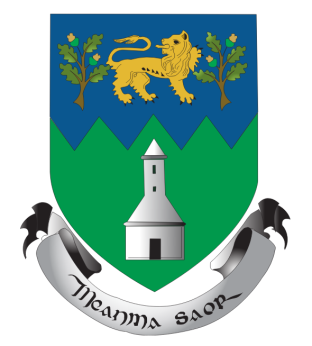 COMHAIRLE CHONTAE CHILL MHANTÁINMUNICIPAL DISTRICT OF GREYSTONESCEANTAR BARDASACH NA gCLOCHA LIATHA  Please forward Applications       & queries to the following        address only:                   APPLICATION FOR  SUSPENSION OF A PARKING BAY           Parking Section,				 (Form SPB1-002)                                   		Bray Municipal District,						       	     		      Civic Centre,    Main Street,   Bray, Co. Wicklow.   Tel: 01-2744900PLEASE ANSWER ALL QUESTIONS AND SEE CONDITIONS ON PAGE 2 OF THIS FORMSurname/Company Name (Block Capitals): _______________________________________First Name/s (Block Capitals): __________________________________________________Telephone (Home): ______________________  (Work): _____________________________Address at which Permit is held (Block Capitals): _______________________________________________________________________________________________________________Purpose of bay suspension: ______________________ Time Period Required: ____________ Date suspension required from: ___________________ Place of suspension: _____________I DECLARE THAT THE PARTICULARS IN THIS APPLICATION ARE TRUE.Applicant’s Signature: ______________________________________  Date: ______________PTOIMPORTANT ITEMS TO NOTE:Applications for suspension of parking bays within the Pay & Display zone should generally be made at least 10 days before required.The fee for suspending a parking bay will be €15 / €20 (depending on Parking Zone) per bay per day.The fee will be payable prior to approval of parking bay suspension. Should an extension be required to the time period or number of bays required please contact Bray Municipal District at (01) 2744900 to arrange approval and payments.The onus for marking off suspended bays will be with the requestor of same.  They must supply their own cones and tape for this purpose.While every effort will be made to accommodate requests for parking bay suspensions, we cannot guarantee approval of all applications for same.Cheques/Postal Orders etc., should be made payable to Wicklow County Council.Please DO NOT forward cash by post.CARD PAYMENT OPTIONSPlease debit my Card with the amount indicatedMaster Card  	                       Visa Credit 	                            Visa Debit  	 Card A/c  No.Cardholder					Expiry	Signature							Date Phone Number    Office Use Only:Documents supplied:Payment details:	SPB1-002Approval :        Yes                 No